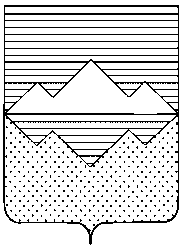 АДМИНИСТРАЦИЯ САТКИНСКОГО МУНИЦИПАЛЬНОГО РАЙОНАМУНИЦИПАЛЬНОЕ КАЗЕННОЕ УЧРЕЖДЕНИЕ «УПРАВЛЕНИЕ ОБРАЗОВАНИЯ»САТКИНСКОГО МУНИЦИПАЛЬНОГО РАЙОНА(МКУ «УПРАВЛЕНИЕ ОБРАЗОВАНИЯ»)ул. Ленина, 2а, г. Сатка, Челябинская обл., 456910, Россиятелефон/факс: (35161) 3-40-45; e-mail: uosatka@bk.ru; http://uosatka.educhel.ru/ИНН/КПП 7417018317/741701001, ОГРН 1097417000010От «06» декабря  2016г.  № 2486Об участии в федеральном проекте (пилотном этапе)Уважаемые руководители!Информируем Вас о том, что кафедра общественных и художественно-эстетических дисциплин ГБУ ДПО «ЧИППКРО» приглашает общеобразовательные организации Челябинской области к участию в пилотном этапе федерального проекта «Страницы судеб: поиск личных свидетельств  воинов-освободителей нацистских лагерей смерти и гетто».Для участия в проекте необходимо выяснить наличие в фондах школьных музеев личных документов (писем, воспоминаний, дневников, фотографий) об освобождении узников лагерей и гетто, о Холокосте на территории СССР и Европы.Информацию о наличии документов и готовности участвовать в поисковой работе в рамках названного проекта прошу сообщить Субботиной Е.Ю. (3-32-36, 8-904-943-5755, esubbotina.uosatka@mail.ru) в срок до 13 декабря 2016 года.Начальник                                                                                                    Е.Ю.БарановаРуководителям образовательных организаций